Załącznik do zarządzenia nr 9 /2020 Rektora Uniwersytetu Opolskiego z dnia 12.02.2020 r.załącznik nr 5 do wytycznych dla wszczęcia postępowania w sprawie ogłoszenia konkursów na  stanowisko nauczyciela akademickiego w Uniwersytecie Opolskim STANOWISKO nr /20….Rady Instytutu _________________z dnia      20….. r.w sprawie: zatrudnienia na stanowisko nauczyciela akademickiego w Uniwersytecie Opolskim Działając na podstawie § 65 ust. 6 Statutu Uniwersytetu Opolskiego ( Uchwała nr 198/2016-2020 Senatu Uniwersytetu Opolskiego z dnia 9 maja 2019 r. ) zarządzam, co następuje:§ 11. Opiniuje się pozytywnie kandydaturę ___________________________ do zatrudnienia na stanowisko nauczyciela akademickiego w Uniwersytecie Opolskim w __________________________________________________ .2. Opiniuje się negatywnie kandydatury*:1) __________________________________________________________________________2) __________________________________________________________________________3) __________________________________________________________________________4)__________________________________________________________________________5) __________________________________________________________________________do zatrudnienia na stanowisko nauczyciela akademickiego w Uniwersytecie Opolskim w __________________________________________________________________ .* ustęp do usunięcia w przypadku braku kandydatów negatywnie zaopiniowanych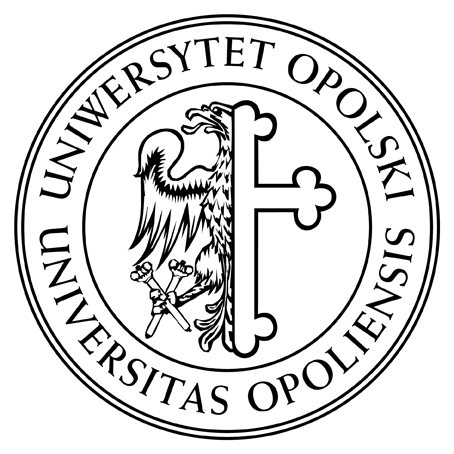 